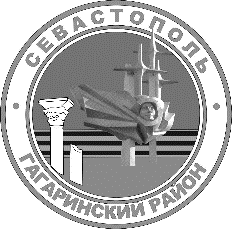 Г. севастопольСОВЕТ ГАГАРИНСКОГО МУНИЦИПАЛЬНОГО ОКРУГА iII СОЗЫВАР Е Ш Е Н И ЕI СЕССИЯ28 СЕНТЯБРЯ 2020 Г.                        № 1                         Г. СЕВАСТОПОЛЬОб избрании счетной комиссии на период проведения выборов Главы внутригородского муниципального образования, исполняющего полномочия председателя Совета, Главы местной администрации и Заместителя председателя Совета Гагаринского муниципального округа III созываВ соответствии  с Федеральным законом от 06 октября 2003 г. № 131-ФЗ                   «Об общих принципах организации местного самоуправления в Российской Федерации», Законом города Севастополя от 30 декабря 2014 г. № 102-ЗС "О местном самоуправлении в городе Севастополе", Уставом внутригородского муниципального образования города Севастополя Гагаринский муниципальный округ, принятым решением Совета Гагаринского муниципального округа от 01 апреля 2014 г. №17 «О принятии Устава внутригородского муниципального образования города Севастополя Гагаринский муниципальный округ», Регламентом Совета Гагаринского муниципального округа, утвержденного решением Совета Гагаринского муниципального округа от 30 октября 2018 г. № 122 «Об утверждении Регламента Совета Гагаринского муниципального округа в новой редакции», Совет Гагаринского муниципального округаР Е Ш И Л:Избрать счетную комиссию на период проведения выборов Главы внутригородского муниципального образования, исполняющего полномочия председателя Совета, Главы местной администрации и Заместителя председателя Совета Гагаринского муниципального округа III созыва в количестве трех человек:  1)  Гнеушев Андрей Александрович;          2)  Бондаренко Сергей Анатольевич;          3)  Довгань Светлана Ивановна.Настоящее решение вступает в силу с момента принятия.Глава внутригородского муниципального образования,     исполняющий полномочия председателя Совета,Глава местной администрации                                                                А.Ю. Ярусов